Содержание: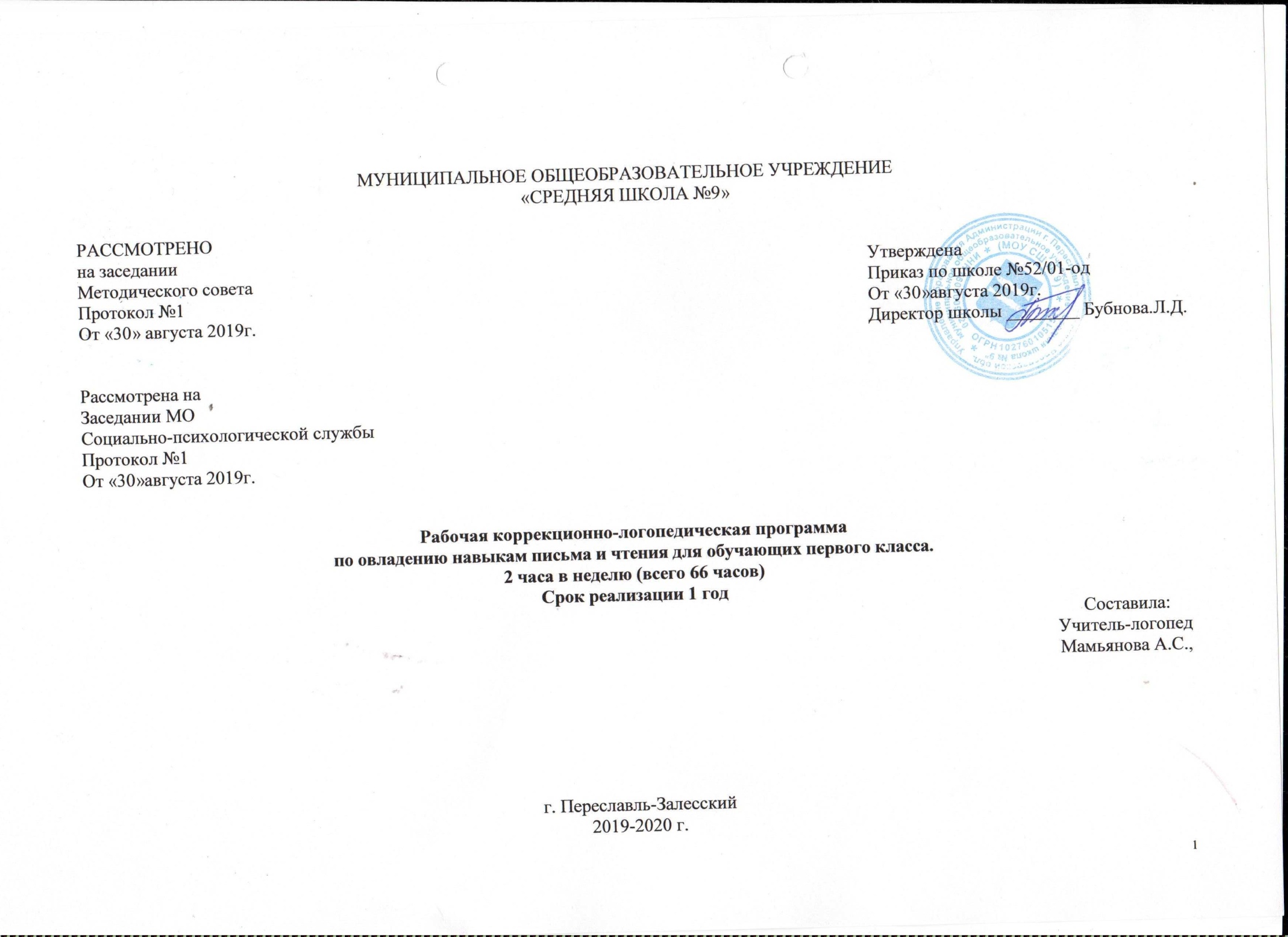 1. ПОЯСНИТЕЛЬНАЯ ЗАПИСКА……………………………………………………………………………………………….…………….………..22. ОБЩАЯ ХАРАКТЕРИСТИКА КОРРЕКЦИОННОГО КУРСА………………………………………………………………………………….......43. МЕСТО КОРРЕКЦИОННОГО КУРСА  В УЧЕБНОМ ПАЛНЕ…………………………………………………………………………………….54. ЛИЧНОСТНЫЕ, МЕТАПРЕДМЕТНЫЕ И ПРЕДМЕТНЫЕ РЕЗУЛЬТАТЫ………………………………………………………………………55. СОДЕРЖАНИЕ КОРРЕКЦИОННОГО КУРСА……………………………………………………………………………………………………....76. КАЛЕНДАРНО-ТЕМАТИЧЕСКОЕ ПЛАНИРОВАНИЕ ЛОГОПЕДИЧЕСКОЙ РАБОТЫ ……………………………………………………....97. УЧЕБНО-МЕТОДИЧЕСКОЕ  И МАТЕРИАЛЬНО-ТЕХНИЧЕСКОЕ ОБЕСПЕЧЕНИЕ……………………………………………………..…..208. ПЛАНИРУЕМЫЕ РЕЗУЛЬТАТЫ ИЗУЧЕНИЯ КОРРЕКЦИОННОГО КУРСА………………………………..…………………..……….……23ПОЯСНИТЕЛЬНАЯ ЗАПИСКА	Программа коррекционно-развивающего обучения составлена в соответствии с требованиями Федерального государственного образовательно стандарта, программно-методических рекомендаций:- Данилов И.В. Система упражнений: Развитие навыков учебной деятельности младших школьников.- М.: УЦ «Перспектива», 2001. — 64 с.: ил.- Ефименкова Л. Н., Мисаренко Г. Г. Организация и методы коррекционной работы логопеда на школьном логопункте: пособие для логопеда. - М.: Просвещение, 1991. - 239 с.- Как проектировать универсальные учебные действия в начальной школе: от действия к мысли: пособие для учителя / А.Г. Асмолов, Г.В. Бурменская, И.А. Володарская, О.А. Карабанова, Н.Г. Салмина, С.В. Молчанов. — М.: Просвещение, 2008. — 151 с. : ил. — (Стандарты второго поколения).- Коржаева Е. Е. Логопедическая работа с младшими школьниками с ЗПР. – М.: ТЦ Сфера, 2011. – 64 с.- Логопедическая работа в школе: пособие для учителей-логопедов, педагогов доп. образования, воспитателей и родителей / О.А. Ишимова, О.А. Бондарчук. – М.: Просвещение, 2012. – 2012. – 176.: ил. – (Работам по новым стандартам).- Лебедева П.Д. Коррекционная логопедическая работа со школьниками с задержкой психического развития: Пособие для учителей и логопедов. - СПб.: КАРО, 2004.- Логинова Е. А.Нарушения письма. Особенности их проявления и коррекции у младших школьников с задержкой психического развития. : Учебное пособие / Под ред. Л. С. Волковой . — СПб.: «ДЕТСТВО-ПРЕСС», 2004.- 208 с.- Мазанова Е. В. Методические рекомендации учителям–логопедам школьных логопунктов по организации коррекционной работы. Методическое пособие для учителей-логопедов. – М.: Просвещение, 2005. – 82 с.- Программа по логопедии для работы с обучающимися начальных классов общеобразовательных школ/ авт.-сост. А.Л.Антонышева, А.В. Севрюгина. – Ярославль: ГОАУ ДОД ЯО ЦДЮ, ИЦ «Пионер», 2015. – 100 с.Предлагаемая рабочая программа предназначена для обучающихся 1 классов с логопедическим заключением «Общее недоразвитие речи». Работа по программе может проводиться как в коррекционных, так и в общеобразовательных классах начальной школы, где есть дети с нарушениями речи. Сроки коррекционной работы определяются степенью тяжести нарушения речи; комплектование групп – схожестью нарушений речевого развития. Периодичность групповых и индивидуальных занятий определяется тяжестью нарушения речевого развития. Последовательность изучения тем и количество часов, предусмотренные программой, являются примерными и определяются конкретным составом группы. Количество необходимых занятий по одной теме может меняться, как увеличиваться, так и уменьшаться в зависимости от степени тяжести нарушения, и  определяется логопедом в данной группе детей на основании объективных данных по усвоению темы.ЦЕЛИ И ЗАДАЧИЦель программы – коррекция недостатков устной речи и профилактика нарушений письма у обучающихся первых классов.Задачи программы:формирование представлений о звукобуквенном составе слова;формирование навыков анализа и синтеза звукослогового состава слова;формирование связей между произнесением звука и его графическим изображением на письме;формирование умения различать смешиваемые и взаимозаменяемые буквы;формирование и развитие грамматически правильной речи;развитие фонематического восприятия;развитие активного и пассивного словаря;развитие навыков построения связного высказыванияОБЩАЯ ХАРАКТЕРИСТИКА КОРРЕКЦИОННОГО КУРСАПрограмма составлена для реализации коррекционного курса устной речи обучающихся. Ключевая идея курса заключается в повышении качества образования. Обучение по коррекционной программе дает возможность сформировать у обучающихся познавательную мотивацию к изучению родного языка, которая выражается в осознанном стремлении научиться использовать языковые средства для успешного решения коммуникативных задач.Одно из принципиальных требований программы, соблюдение которого способствует оптимизации корригирующего обучения – коммуникативная направленность всего комплекса коррекционно-развивающего воздействия.Коррекция нарушений речи обучающихся требует организации специальной логопедической работы, поэтому в учебном плане специального коррекционного образовательного учреждения предусмотрены часы логопедических занятий. Дети с ОВЗ принимаются на коррекционные занятия на основании рекомендаций ПМПК. Программа реализуется при подгрупповой форме работы (не более 5-6 человек в каждой группе). Подгруппы комплектуются с учетом возраста и характера нарушений. Работа по исправлению речевых нарушений строится с учётом возрастных особенностей, программы по русскому языку и особенностей речевого дефекта обучающихся. Эффективность логопедических занятий и перенос  полученных навыков в учебную обстановку значительно повышается, если используется дидактический материал в соответствии с темой программы, которая изучается в классе.   В структуру занятия может входить: - упражнения для развития артикуляционной моторики; - упражнения для развития общей координации движений и мелкой моторики пальцев рук; - дыхательная гимнастика; - коррекция произношения, автоматизация и дифференциация звуков; - формирование фонематических процессов; - работа со словами, звуко-слоговой анализ слов; - работа над предложением, текстом; - обогащение и активизация словарного запаса.    Данная программа построена по цикличному принципу и предполагает повторение лексической тематики в каждом классе, на более высоком уровне: усложняется речевой материал, формы звукового анализа и синтеза. В программе предусмотрены следующие виды контроля: логопедическое обследование, направленное на выявление особенностей речевого развития обучающихся; мониторинг динамики речевого развития обучающихся, их успешности в освоении АООП образования с последующим заполнением речевых карт, карт динамики речевого развития. Для этих целей проводятся:- индивидуально организованное обследование,- сбор сведений о ребенке у педагогов, родителей (беседы),- наблюдение за учениками во время учебной и внеурочной деятельности,- изучение работ ребенка (тетради).В программе коррекционное занятие состоит из теоретической и практической частей. Теоретическая часть направлена на получение учащимися знаний  в области фонетики, лексики, морфологии, грамматики. Практическая часть способствует переводу полученных знаний в речевые умения и навыки по применению и осмысленному использованию речевых средств с учетом требований ситуации и контекста; организация и систематическое наблюдение за разнообразными языковыми явлениями, реализация речевых средств на основе развития мыслительных операций – анализа, синтеза, сравнения, обобщения, сопоставления, психических процессов – восприятия, внимания, памяти. МЕСТО КОРРЕКЦИОННОГО КУРСА В УЧЕБНОМ ПЛАНЕВ соответствии с данной рабочей программой коррекционные занятия проводятся 2 раза в неделю. Программа подгрупповых занятий рассчитана на 66 занятий. Продолжительность коррекционных занятий составляет 40 минут  (1 урок).  При необходимости могут проводиться индивидуальные занятия по коррекции звукопроизношения, продолжительностью 15 – 20 минут, 1-3 раза в неделю, в соответствии с  индивидуальным планом работы, составленным на каждого обучающегося.Результативность, динамика обучения детей отслеживается по итогам проведения итоговых диагностических обследований (диктант, списывание, устное изложение).ЛИЧНОСТНЫЕ, МЕТАПРЕДМЕТНЫЕ И ПРЕДМЕТНЫЕ РЕЗУЛЬТАТЫСтандарт устанавливает требования к личностным, метапредметным, предметным результатам освоения программы обучающимися.Предметные результаты:сформированность фонетико-фонематического и лексико-грамматического компонентов речевой системы;сформированность навыков правильного и грамотного чтения;актуализация уже имеющихся речеязыковых знаний, умения их использовать в устном общении.Личностные действия обеспечивают целостно-смысловую ориентацию обучающихся.Формировать основы российской гражданской идентичности, чувства гордости за свою Родину, российский народ и историю,  осознание своей идентичности и национальной принадлежности; формирование ценностей многонационального российского общества; становление гуманистических и демократических ценностных ориентаций; Оценить поступки, в том числе неоднозначные, как «хорошие» или «плохие», разрешая моральные противоречия на основе:- общечеловеческих ценностей и российских ценностей, уважения к труду, культуре;- важности исполнения роли «хорошего ученика», важности учебы и познания нового;- важности бережного отношения к здоровью и природе;- важности различения «красивого» и «некрасивого», потребности в «прекрасном»и отрицания «безобразного»;- важности образования, здорового образа жизни, красоты природы и творчества.Учиться замечать и признавать расхождения своих поступков со своими заявленными позициями, взглядами, мнениями.Метапредметными результатами обучения является формирование универсальных учебных действий (УУД).Регулятивные УУД:- принимать и сохранять учебную задачу;- определять цель выполнения заданий на уроке;- планировать совместно с учителем свои действия в соответствии с поставленной задачей и условиями её реализации;– переносить навыки построения внутреннего плана действия из игровой деятельности в учебную;– овладеть способами самооценки выполнения действия, адекватно воспринимать предложения и оценку учителей, товарищей, родителей.Познавательные УУД:- отвечать на простые вопросы учителя, находить нужную информацию в тетради, задании;- сравнивать предметы, объекты на основе существенных признаков;- группировать предметы, объекты на основе существенных признаков;- подробно пересказывать прочитанное или прослушанное; определять тему, устанавливать последовательность основных событий в тексте; - использовать знаково-символические действия;- формулировать проблемы с помощью учителя;- включаться в творческую деятельность под руководством учителя.Коммуникативные УУД:- отвечать на вопросы учителя, товарищей по классу, уметь слушать, принимать чужую точку зрения, отстаивать свою;- соблюдать простейшие нормы речевого этикета: здороваться, прощаться, благодарить;- слушать и понимать речь других;- обсуждать в ходе совместной деятельности возникшие проблемы, правила.- уметь задавать учебные вопросы;- иметь первоначальные навыки работы в группе (распределять роли, обязанности, уметь выполнять работу; осуществлять контроль);- понимать смысл простого текста; применять первоначальные способы поиска информации (спросить у взрослого, сверстника).	  Реализация программы способствует выравниванию в соответствии с возрастными требованиями состояния развития речевой системы (устной и письменной), а также психофизических процессов у детей с нарушениями речи, что необходимо для их всестороннего гармоничного развития, достаточного восстановления коммуникативной функции языка и успеваемости в общеобразовательной школе.СОДЕРЖАНИЕ КОРРЕКЦИОННОГО КУРСАФронтальное обследование (3 ч)На этом этапе проводится обследование устной и письменной речи учащихся. Результаты обследования фиксируются в индивидуальных речевых картах. Исходя из результатов обследования, планируется дальнейшая коррекционная работа.Предложение (6 ч)Понятие о предложении. Дифференциация понятий «предложение», «слово». Связь слов в предложении. Анализ предложения. Интонационная законченность предложения. Составление предложения из набора слов. Слово  (10 ч)Слова, обозначающие неживые  предметы. Слова, обозначающие живые  предметы. Обобщающие слова. Дифференциация слов, обозначающих живые и неживые предметы. Слова, обозначающие действие живых предметов. Слова, обозначающие действие неживых предметов. Дифференциация слов-предметов и слов-действий. Слова, обозначающие признак предмета. Изменение слов-признаков по родам. Закрепление понятий о словах-предметах, действиях и признаках предметов.Слоговой анализ и синтез слов (6 ч)Слоговой состав слова. Слогообразующая роль гласных звуков. Определение порядка слогов в слове. Составление слов из слогов. Односложные и двусложные слова, сравнительный анализ односложных и двусложных слов. Деление двух- и трехсложных слов на слоги.Звуки речи. Звуковой анализ и синтез слов (5 ч)Звуки речи. Способы их образования . Звуки и буквы.   Гласные и согласные звуки и буквы. Звуковой состав слов. Звуковой анализ слов. Соотношение между буквами  и звуками в слове,различение звуков и букв. Фронтальное обследование (2ч)Ударение (1 ч)Ударение в слове, место ударения в слове.	Гласные и согласные звуки (7 ч)Гласные первого ряда. Йотированные гласные. Согласные звуки. Звонкие и глухие согласные звуки. Твердые и мягкие согласные. Обозначение мягкости согласных при помощи гласных. Обозначение мягкости согласных с помощью мягкого знака. 	Гласные, имеющие артикуляционно-акустические сходства(8 ч)Дифференциация а— о. Дифференциация о—у. Дифференциация ы – и. Дифференциация а — я. Дифференциация  э — е. Дифференциация  о — ё.   Дифференциация  у — ю. Дифференциация ё – ю.Звонкие и глухие согласные (7 ч)Дифференциация [б],  [б`] - [п], [п`]. Дифференциация [в], [в`] — [ф], [ф`]. Дифференциация [г], [г`] — [к], [к`]. Дифференциация [д], [д`] — [т], [т`]. Дифференциация [з], [з`] – [с], [с`]. Дифференциация [ж]— [ш]. Оглушение звонких согласных в конце слов, подбор проверочных слов к словам со звонкими и глухими согласными в конце слова.Свистящие, шипящие звуки, аффрикаты (4 ч)Дифференциация [с]— [ш]. Дифференциация [з]— [ж]. Дифференциация [с] - [ц]. Дифференциация [ч]- [щ] Связная речь (4 ч)Пересказ с опорой на серию сюжетных картин. Пересказ с опорой на сюжетную картину. Составление связного текста по вопросам. Составление рассказа по данному началу, по его концу.	Фронтальное обследование (3 ч)	На последнем этапе оценивается эффективность коррекционной работы; проводится повторная проверка навыков письма, анализируются различные виды письменных работ детей.КАЛЕНДАРНО-ТЕМАТИЧЕСКОЕ ПЛАНИРОВАНИЕ ЛОГОПЕДИЧЕСКОЙ РАБОТЫУЧЕБНО-МЕТОДИЧЕСКОЕ  И МАТЕРИАЛЬНО-ТЕХНИЧЕСКОЕ ОБЕСПЕЧЕНИЕУчебно-методический комплексДиагностика состояния устной и письменной речиИсследование устной речи:Азова О.И. Диагностический комплект. Логопедическое обследование младших школьников. – М.: ТЦ Сфера, 2007. – 98 с.Иншакова О.Б. Альбом для логопеда. – М.: ВЛАДОС, 2008. – 279 с.Коненкова И.Д. Обследование речи дошкольников с задержкой психического развития. – М.: ГНОМ и Д, 2005. – 80 с.Смирнова И.А. Диагностика нарушений развития речи. – СПб.: 2007. – 192 с.Смиронова И.А. Логопедическиий альбом для обследования звукопроизношения. Наглядно-методическое пособие . -  СПб.: ДЕТСТВО-ПРЕСС, 2008. – 67 с.Смиронова И.А. Логопедическиий альбом  для обследования фонетико-фонематической системы речи. Наглядно-методическое пособие . -  СПб.: ДЕТСТВО-ПРЕСС, 2008. – 56 с. Смиронова И.А. Логопедическиий альбом для обследования лексико-грамматического строя и связной речи. Наглядно-методическое пособие. - СПб. : ДЕТСТВО-ПРЕСС, ИД Карапуз, ТЦ Сфера, 2006. - 52 сСмиронова И.А. Логопедическиий альбом для обследования лиц с выраженными  нарушениями  произношения. Наглядно-методическое пособие. - СПб.: ДЕТСТВО-ПРЕСС, 2008. – 51 с.Фотекова Т.А. Тестовая методика экспресс-диагностики устной речи младших школьников. – М., 2000.Исследование  письменной речи:  Азова О.И. Диагностика письменной речи у младших школьников. – М., 2011.Азова О.И. Обследование младших школьников с дизорфографией. – М.: РУДН, 2007. – 53 с.Ахутина Т. В., Пылаева Н. М. Диагностика развития зрительно-вербальных функций. – М.: Издательский дом «Академия», 2003. – 32 с.Смиронова И.А. Логопедический альбом для обследования способности к чтению и письму. Наглядно-методическое пособие. - СПб.: ТЦ Сфера, 2008. – 65 с.Для учителя-логопеда:Ефименкова Л. Н. Коррекция ошибок, обусловленных несформированностью фонематического восприятия. Выпуск 1. - М.: Книголюб, 2003. - 144 с. - (Дидактический материал по коррекционной письменной речи)Ефименкова Л. Н. Коррекция ошибок, обусловленных несформированностью фонематического слуха. Выпуск 2. Часть 1. Дифференциация гласных. - М.: Книголюб, 2006. - 112 с. Ефименкова Л. Н. Коррекция ошибок, обусловленных несформированностью фонематического слуха. Выпуск 2. Часть 2. Дифференциация звонких и глухих согласных. - М.: Книголюб, 2005. - 128 с.Ефименкова Л. Н. Коррекция ошибок, обусловленных несформированностью фонематического слуха. Выпуск 2. Часть 3. Дифференциация свистящих, шипящих, аффрикат, Р-Л. – М.: Книголюб, 2008. - 144 с.Мазанова Е. В. Коррекция акустической дисграфии. Конспекты занятий с младшими школьниками / Е.В. Мазанова. - М.: Изд-во Гном и Д, 2007.Мазанова Е. В. Коррекция оптической дисграфии. Конспекты занятий с младшими школьниками / Е.В. Мазанова. - М.: Издательство «ГНОМ и Д», 2006. - 88 с.Поваляева М. А. Профилактика и коррекция нарушений письменной речи: качество образования: учебное пособие / М. А. Поваляева. – Ростов н/Д: Феникс, 2006. – 158с.Садовникова И. Н. Коррекционное обучение школьников с нарушениями чтения и письма. Пособие для логопедов, учителей, психологов дошкольных учреждений и школ различных типов. — М.: АРКТИ, 2005. — 400 с: ил.Садовникова И. Н. Нарушения письменной речи и их преодоление у младших школьников. – М.: Владос, 1997. - 256 с.Ястребова А. В., Бессонова Т. П. Обучаем читать и писать без ошибок: Комплекс упражнений для работы учителей-логопедов с младшими школьниками по предупреждению и коррекции недостатков чтения и письма. — М.: АРКТИ, 2007. — 360 с.Для обучающихся:Бурина Е. Д. Такие похожие разные буквы: Тренинг по дифференциации сходных по начертанию букв. – СПб.: КАРО, 2006. – 96 с.Елецкая О. В., Горбачевская Н. Ю. Развитие и коррекция грамотности: Алфавит. Гласные и согласные звуки и буквы. Заглавная буква. Логопедическая тетрадь.  – М.: Школьная Пресса, 2005. – 96 с.Козырева Л.М. Козырева Л.М. Загадки звуков, букв, слогов: Тетрадь для логопедических занятий. - Ярославль: Академия Развития, Академия И К°, 2006. - 47 с.Козырева Л.М. И свистящие, и шипящие, и самые звонкие: Тетрадь для логопедических занятий. - Ярославль: Академия Развития, Академия И К°, 2006. – 80 с.Козырева Л.М. Различаем глухие и звонкие согласные: Тетрадь для логопедических занятий. - Ярославль: Академия развития, 2006.  – 64 с.Козырева Л.М. Тайны твердых и мягких согласных. Тетрадь для логопедических занятий №2 / Л.М. Козырева. – Ярославль, Академия развития, 2006. – 48 с.Кочеткова Н. А. Я различаю буквы о — а, сходные по написанию: альбом ученика / Н.А. Кочеткова. — М.: «Издательство «ГНОМ и Д», 2005. — 40 с.Мазанова Е. В. Логопедия. Дисграфия, обусловленная нарушением языкового анализа и синтеза: Комплект тетрадей по коррекционной логопедической работе с детьми, имеющими отклонения в развитии. Тетрадь № 1. – М.: ООО «Аквариум-Принт», 2006. – 56 с.Мазанова Е.В. Логопедия. Оптическая дисграфия. Комплект тетрадей по коррекционной логопедической работе с детьми, имеющими отклонения в развитии. Тетрадь №5. — М.: ООО «АКВАРИУМ БУК», 2004. — 72 с, илл.Мазанова Е. В. Учусь не путать буквы. Упражнения по коррекции оптической дисграфии. Альбом. М.: ГНОМ и Д, 2006. – 32с. Мазанова Е. В. Учусь не путать звуки. Упражнения по коррекции акустической дисграфии. Альбом. М.: ГНОМ и Д, 2011. – 32с.Чистякова О.В. 20 занятий по русскому языку для предупреждения дисграфии. 1 класс. – СПб.: Издательский дом «Литера», 2010. – 80 с.Как необходимое условие реализации программы в логопедическом кабинете создается и пополняется информационно-методический фонд, состоящий из методических пособий и рекомендаций по различным направлениям и видам деятельности учителя-логопеда, наглядных пособий, а так же:Материалы для диагностики речевых нарушений;Дидактические пособия для развития мелкой моторики;Дидактические пособия для развития и формирования фонематических процессов;Дидактические пособия для коррекции звукопроизношения;Дидактические пособия для развития слоговой структуры слова;Дидактические пособия для развития для развития и формирования лексико-грамматического строя речи;Дидактические пособия для развития и формирования связной речи;Дидактические пособия по коррекции нарушений письменной речи;Методическая и справочная литература.ПЛАНИРУЕМЫЕ РЕЗУЛЬТАТЫ ИЗУЧЕНИЯ КОРРЕКЦИОННОГО КУРСАОбучающиеся должны знать:- структуру предложения;- основное отличие звука от буквы; - звуковой и слоговой состав слов;- все буквы и звуки родного языка;- отличительные признаки гласных и согласных звуков;- твердые и мягкие согласные, а также буквы для обозначения мягкости согласных на письме;- пары гласных звуков; пары согласных звуков по твердости — мягкости, по звонкости — глухости;Обучающиеся должны уметь:- вычленять звуки из слова, правильно их произносить;- отличать гласные звуки и буквы от согласных;- распознавать и дифференцировать парные, сонорные, свистящие, шипящие согласные звуки и буквы;- делить слово на слоги;- выделять в слове ударный слог;- пересказывать несложные тексты;- четко формулировать мысли в процессе подготовки связного высказывания;- участвовать в диалоге, самостоятельно и грамотно задавать вопросы и точно отвечать на заданные вопросы;- составлять рассказ по серии сюжетных картинок, по отдельным словам с соблюдением логической последовательности делить текст на предложения, предложения (с предлогами) на слова.№ п/пТема занятияХарактеристика деятельности учащихсяПредполага-емые сроки проведения. Датапроведениязанятия3Диагностический этапДиагностический этап1Фронтальное обследованиеНа этом этапе проводится обследование устной и письменной речи учащихся. Результаты обследования фиксируются в индивидуальных речевых картах. Исходя из результатов обследования, планируется дальнейшая коррекционная работа.2Фронтальное обследованиеНа этом этапе проводится обследование устной и письменной речи учащихся. Результаты обследования фиксируются в индивидуальных речевых картах. Исходя из результатов обследования, планируется дальнейшая коррекционная работа.3Фронтальное обследованиеНа этом этапе проводится обследование устной и письменной речи учащихся. Результаты обследования фиксируются в индивидуальных речевых картах. Исходя из результатов обследования, планируется дальнейшая коррекционная работа.6ПредложениеПредложение4Понятие о предложенииОтличать предложение от группы слов, не составляющих предложение.Выделять предложения из речи.Составлять предложения из слов.Сравнивать схемы предложений, соотносить схему и предложение.Приобретать опыт в составлении предложения по рисунку и заданной схеме.Знакомиться с признаками предложения.5Дифференциация понятий «предложение», «слово»Различать предложение и слово.Составлять предложения из набора слов.Вставлять в предложение пропущенное слово.6Связь слов в предложенииСоставлять предложения по картинкам, из набора слов.Определять  правильную последовательность слов в предложении.Определять количество слов в предложении.Называть отличительные признаки предложения.7Анализ предложенияОпределять количество слов в предложениях.Называть признаки предложения.8Интонационная законченность предложенияСоблюдать в устной речи интонацию конца предложения.Приобретать опыт в составлении предложения из слов, данных в начальной и нужной формах.Применять правила обозначения границ предложения на письме.Писать слова в предложении раздельно.9Составление предложения из набора словСоставлять предложения из  трех слов, используя разную интонационную законченность.Определять последовательность слов в предложении. Применять правила обозначения границ предложения на письме.Составлять предложения с использованием предлогов.Осуществлять самооценку своих действий.10Слово Слово 10Слова, обозначающие неживые  предметыОриентироваться в целях и задачах урока.Сравнивать предметы, выделять основные признаки. Выявлять общий признак группы слов. Определять лексическое значение слов.Исключать лишний предмет, не соответствующий общему признаку.Группировать предметы с учетом общих признаков.Ставить вопросы к словам-предметам.Составлять предложения, используя данные слова.Подбирать слова  предметов по лексическому значению и вопросу.11Слова, обозначающие живые  предметыОриентироваться в целях и задачах урока.Сравнивать предметы, выделять основные признаки. Выявлять общий признак группы слов. Определять лексическое значение слов.Исключать лишний предмет, не соответствующий общему признаку.Группировать предметы с учетом общих признаков.Ставить вопросы к словам-предметам.Составлять предложения, используя данные слова.Подбирать слова  предметов по лексическому значению и вопросу.12Обобщающие слова Ориентироваться в целях и задачах урока.Сравнивать предметы, выделять основные признаки. Выявлять общий признак группы слов. Определять лексическое значение слов.Исключать лишний предмет, не соответствующий общему признаку.Группировать предметы с учетом общих признаков.Ставить вопросы к словам-предметам.Составлять предложения, используя данные слова.Подбирать слова  предметов по лексическому значению и вопросу.13Дифференциация слов, обозначающих живые и неживые предметыГруппировать слова по заданному признаку.Выделять общий признак группы слов.Различать (по значению и вопросам) одушевленные и неодушевленные имена существительные.Ставить вопросы к словам-предметам, отвечающим на вопросы кто? что?Исключать лишний предмет, не соответствующий общему признаку.14Слова, обозначающие действие живых предметов Знакомиться с признаками слов-действий. Группировать слова по заданному признаку (отвечают на вопрос что делает?). Задавать вопрос к словам-действиям. Отгадывать по действиям предмет. Сравнивать действия, выделять основные признаки.Осуществлять подбор  действий к предметам. Приобретать опыт в постановке вопросовк словам-действиям. Подбирать слова, противоположные по значению.Понимать на слух речь учителя и одноклассников, работать совместно в группе для достижения общей цели.Подбирать антонимы к словам-действиям.15Слова, обозначающие действие неживых предметовЗнакомиться с признаками слов-действий. Группировать слова по заданному признаку (отвечают на вопрос что делает?). Задавать вопрос к словам-действиям. Отгадывать по действиям предмет. Сравнивать действия, выделять основные признаки.Осуществлять подбор  действий к предметам. Приобретать опыт в постановке вопросовк словам-действиям. Подбирать слова, противоположные по значению.Понимать на слух речь учителя и одноклассников, работать совместно в группе для достижения общей цели.Подбирать антонимы к словам-действиям.16Дифференциация слов-предметов и слов-действийРазличать, сравнивать   слова-предметы и слова-действия. Выявлять общий признак группы слов. Выделять из ряда слов слова по заданному признаку. Распознавать слова-предметы и слова-действия в предложениях. Составлять простое нераспространенное предложение.17Слова, обозначающие признак предметаПодбирать слова-предметы к данным признакам, согласуя их в роде и числе.Приобретать опыт в постановке вопросовк словам-признакам (какой? какая? какое?  какие?) Определять предмет по его признакам.Выделять из ряда слов слова по заданному признаку.Осуществлять подбор признаков к предметам. Определять роль имен прилагательных в речи.Подбирать антонимы к словам-действиям18Изменение слов-признаков по родамСогласовывать  слова-признаки со словами-предметами с опорой на окончание.Составлять  словосочетания,  предложения по картинкам, из слов.19Закрепление понятий о словах-предметах, действиях и признаках предметовГруппировать слова по заданному признаку (отвечают на вопрос что? кто? или что делает? или какой?).Различать слова-предметы, слова-признаки, слова-действия в ряду слов, находить слова-предметы, слова-признаки, слова-действия  в предложениях.Выявлять общий признак группы слов. Составлять предложения, используя слова-предметы, слова-признаки и слова-действия.Работать совместно в группе для достижения общей цели.Обобщать знания  о словах-предметах, действиях и признаках предметов. 6Слоговой анализ и синтез словСлоговой анализ и синтез слов20Слоговой состав словаРазличать слово и слог.Наблюдать над слоговой структурой различных слов.Определять количество и последовательность  в слове слогов.Анализировать модели слов, сопоставлять их по количеству слогов и находить слова по данным моделям. Анализировать слоги относительно количества в них гласных и согласных звуков.Классифицировать слова по количеству в них слогов.Составлять слова из слогов.Самостоятельно подбирать примеры слов с заданным количеством слогов.Анализировать слова (выделять первый, последний слог в слове). 21Слогообразующая роль гласных звуковРазличать слово и слог.Наблюдать над слоговой структурой различных слов.Определять количество и последовательность  в слове слогов.Анализировать модели слов, сопоставлять их по количеству слогов и находить слова по данным моделям. Анализировать слоги относительно количества в них гласных и согласных звуков.Классифицировать слова по количеству в них слогов.Составлять слова из слогов.Самостоятельно подбирать примеры слов с заданным количеством слогов.Анализировать слова (выделять первый, последний слог в слове). 22Определение порядка слогов в словеРазличать слово и слог.Наблюдать над слоговой структурой различных слов.Определять количество и последовательность  в слове слогов.Анализировать модели слов, сопоставлять их по количеству слогов и находить слова по данным моделям. Анализировать слоги относительно количества в них гласных и согласных звуков.Классифицировать слова по количеству в них слогов.Составлять слова из слогов.Самостоятельно подбирать примеры слов с заданным количеством слогов.Анализировать слова (выделять первый, последний слог в слове). 23Составление слов из слоговРазличать слово и слог.Наблюдать над слоговой структурой различных слов.Определять количество и последовательность  в слове слогов.Анализировать модели слов, сопоставлять их по количеству слогов и находить слова по данным моделям. Анализировать слоги относительно количества в них гласных и согласных звуков.Классифицировать слова по количеству в них слогов.Составлять слова из слогов.Самостоятельно подбирать примеры слов с заданным количеством слогов.Анализировать слова (выделять первый, последний слог в слове). 24Односложные и двусложные слова,сравнительный анализ односложных и двусложных словАнализировать и сравнивать  односложные и двусложные слова с опорой на гласный звук.Выделять гласные в словах, определять количество слогов в слове.Группировать слова по заданному признаку (1 или 2 слога).Выделять общий признак группы слов.Группировать слова по заданному признаку (1 или 2 слога).Выделять общий признак группы слов.Определять количество слогов в слове.Соотносить количество гласных и слогов.Анализировать и сравнивать односложные и двусложные слова со стечением согласных.25Деление двух- и трехсложных слов на слогиАнализировать слоги относительно количества в них гласных и согласных звуков.Классифицировать слова по количеству в них слогов.Самостоятельноделить слова на слоги, подбирать примеры слов с заданным количеством слогов.Сравнивать слова по возможности переноса слов с одной строки на другую (крот, улей, зима).Определять путём наблюдения способы переноса слов с одной строки на другую (ва-силёк, васи-лёк ). Переносить слова по слогам. 5Звуки речи. Звуковой анализ и синтез словЗвуки речи. Звуковой анализ и синтез слов26Звуки речи. Способы их образования Наблюдатьза работой органов речи, над образованием звуков речи.Распознавать условные обозначения звуков речи. Сопоставлять звуковое и буквенное обозначения слова.Определять количество и последовательность звуков в словах.Различать звуки и буквы.Определять первый и последний звуки в словах.Осуществлять контроль за ходом своей деятельности.27Звуки и буквы.   Гласные и согласные звуки и буквыНаблюдать над образованием гласных и согласных звуков и правильно их произносить.Различать в слове гласные и согласные звуки по их признакам.Различать гласные буквы, обозначающие гласные звуки.Различать согласные звуки и буквы, обозначающие согласные звуки.Определять согласный звук в слове и вне слова.Анализировать слова с целью выделения в них гласных и согласных звуков, выделения первого и последнего звуков в слове.Дифференцировать гласные и согласные звуки.28Звуковой состав словРазвивать фонематическое восприятие. Составлять слова из звуков.Различать слова, отличающиеся одним звуком.29Звуковой анализ словАнализировать слова с целью выделения первого и последнего звуков в слове, определения места звука в слове,  количества и последовательности  звуков в слове. 30Соотношение между буквами  и звуками в слове,различение звуков и буквСоотносить звуки и буквы в слове.Различать звуки и буквы по их основным признакам.Обозначать звуки буквами на письме.2Фронтальное обследованиеФронтальное обследование31Фронтальное обследованиеОценивается эффективность коррекционной работы; проводится повторная проверка навыков письма, анализируются различные виды письменных работ детей.32Фронтальное обследованиеОценивается эффективность коррекционной работы; проводится повторная проверка навыков письма, анализируются различные виды письменных работ детей.1Ударение Ударение 33Ударение в словеМесто ударения в словеНаблюдать над ролью словесного ударения в слове, осознавать его значимость в речи.Определять ударение в слове, находить наиболее рациональные способы определения ударения в слове.Наблюдать изменение значения слова в зависимости от ударения (замок и замок и др.).Различать ударные и безударные слоги.Сравнивать модели слогоударной структуры слова и подбирать к ним слова.7Гласные и согласные звукиГласные и согласные звуки34Гласные первого рядаНаблюдать за работой органов речи при образовании гласных первого ряда [а], [о], [у], [э], [и], [ы].Различать в слове гласные звуки по их признакам.Правильно произносить гласные звуки.Различать гласные буквы, обозначающие гласные звуки.Соотносить букву со звуком, его обозначающим.35Йотированные гласные Сравнивать способы образованиягласных первого и второго ряда.Соотносить количество звуков и букв в словах.Объяснять причины расхождения количества звуков и букв в слове.Определять лексическое значение слов. Анализировать слова с целью выделения в них гласных звуков из ряда заданных звуков, слогов и слов.36Согласные звукиРазличать в слове согласные звуки по их признакам.Наблюдать над образованием согласных звуков и правильно их произносить.Определять согласный звук в слове и вне слова.Различать согласные буквы, обозначающие согласные звуки.37Звонкие и глухие согласные звукиХарактеризовать признаки звонких и глухих согласных.Выделять согласные звуки из начала и конца слова.Добавлять в слова последний и первый звук, получая новые слова.Объяснять различие в звукобуквенном составе слов и значении слов.Находить местозвуков в слове по цифровому ряду. 38Твердые и мягкие согласныеРазличать в слове и вне слова мягкие и твёрдые, парные и непарные согласные звуки. Определять и правильно произносить мягкие и твёрдые согласные звуки.Дифференцировать согласные буквы, обозначающие твёрдые и мягкие согласные звуки. Распознавать модели условных обозначений твёрдых и мягких согласных (например [м], [м’]).Объяснять, как обозначена на письме твёрдость — мягкость согласного звука.Различать на слух твердое и мягкое звучание согласных.39Обозначение мягкости согласных при помощи гласныхОбъяснять, как обозначена на письме твёрдость —мягкость согласного звука.Определять место мягкого и твердого звука в слове. Объяснять значение слов, различающихся буквами и, е, ё, ю, я, ь (вол-вёл, мел-мель и др.).Соотносить количество звуков и букв в слове.40Обозначение мягкости согласных с помощью мягкого знакаОбъяснять, как обозначена на письме твёрдость —мягкость согласного звука.Определять место мягкого и твердого звука в слове. Объяснять значение слов, различающихся буквами и, е, ё, ю, я, ь (вол-вёл, мел-мель и др.).Соотносить количество звуков и букв в слове.8Гласные, имеющие артикуляционно-акустические сходстваГласные, имеющие артикуляционно-акустические сходства41Дифференциация а— оУточнять и сравнивать артикуляцию гласных. Соотносить звуки с буквами. Конструировать буквы из составляющих их элементов с целью  развития навыка  кинетического образа буквы, буквенного гнозиса, оптических представлений,  закрепления оптического образа букв.Анализировать слова с целью выделения в них гласных  звуков из ряда других гласных звуков, слогов и слов. 42Дифференциация о—уУточнять и сравнивать артикуляцию гласных. Соотносить звуки с буквами. Конструировать буквы из составляющих их элементов с целью  развития навыка  кинетического образа буквы, буквенного гнозиса, оптических представлений,  закрепления оптического образа букв.Анализировать слова с целью выделения в них гласных  звуков из ряда других гласных звуков, слогов и слов. 43Дифференциация ы - иУточнять и сравнивать артикуляцию гласных [ы]—[и]. Соотносить звуки с буквами.Различать гласные [ы]—[и] в слогах, словах, словосочетаниях, предложениях. Выделять звуки из ряда гласных, слогов, слов.  Проводить звуковой анализ слогов, слов с данными звуками. Объяснять значение слов, различающихся буквами ы,и (выть-вить и др. ).Объяснять, как обозначена на письме твёрдость — мягкость согласного звука.44Дифференциация а — яУточнять и сравнивать артикуляцию гласных [а] — [jа].Соотносить звуки с буквами.Различать гласные [а] — [jа] в слогах, словах, словосочетаниях, предложениях. Выделять звуки из ряда гласных, слогов, слов.  Проводить звуковой анализ слогов, слов с данными звуками. Объяснять значение слов, различающихся буквами а, я (мать-мять и др. ).Объяснять, как обозначена на письме твёрдость — мягкость согласного звука.45Дифференциация  э — еУточнять и сравнивать артикуляцию гласных [э]—[jэ].Соотносить звуки с буквами.Различать гласные [э]—[jэ] в слогах, словах,  словосочетаниях, предложениях. Выделять звуки из ряда гласных, слогов, слов.  Проводить звуковой анализ слогов, слов с данными звуками. Объяснять значение слов, различающихся буквами э, е.Объяснять, как обозначена на письме твёрдость — мягкость согласного звука.46Дифференциация  о — ёУточнять и сравнивать артикуляцию гласных [о]— [jо].Соотносить звуки с буквами.Различать гласные [о]— [jо] в слогах, словах, словосочетаниях, предложениях.  Выделять звуки из ряда гласных, слогов, слов. Проводить звуковой анализ слогов, слов с данными звуками. Объяснять значение слов, различающихся буквами о, ё (ров-рёв и др. ).Объяснять, как обозначена на письме твёрдость — мягкость согласного звука.47Дифференциация  у — юУточнять и сравнивать артикуляцию гласных [у]— [jу].Соотносить звуки с буквами.Различать гласные [у]— [jу] в слогах, словах, словосочетаниях, предложениях. Выделять звуки из ряда гласных, слогов, слов.  Проводить звуковой анализ слогов, слов с данными звуками. Объяснять значение слов, различающихся буквами у, ю  (лук-люк и др. ).Объяснять, как обозначена на письме твёрдость — мягкость согласного звука.48Дифференциация ё – юУточнять и сравнивать артикуляцию гласных [jо] - [jу].Соотносить звуки с буквами.Различать гласные [jо] - [jу] в слогах, словах, словосочетаниях, предложениях. Выделять звуки из ряда гласных, слогов, слов.  Проводить звуковой анализ слогов, слов с данными звуками. Объяснять значение слов, различающихся буквами у, ю  (клёв-клюв и др. ).Объяснять, как обозначена на письме твёрдость — мягкость согласного звука.7Звонкие и глухие согласныеЗвонкие и глухие согласные49Дифференциация [б],  [б`] - [п], [п`] Уточнять и сравнивать артикуляцию и характеристику звуков.Соотносить звуки с буквами.Определять  позицию звуков в слове (начало, середина, конец), выделять звуки из слогов, слов, словосочетаний, предложений.Различать звуки в словах, слогах,  выделять слова с данными звуками из предложений на слух. Проводить звуковой анализ слогов, слов с данными звуками. Дифференцировать слова с данными звуками,объяснять их значение.50Дифференциация [в], [в`] — [ф], [ф`] в слогах, словахУточнять и сравнивать артикуляцию и характеристику звуков.Соотносить звуки с буквами.Определять  позицию звуков в слове (начало, середина, конец), выделять звуки из слогов, слов, словосочетаний, предложений.Различать звуки в словах, слогах,  выделять слова с данными звуками из предложений на слух. Проводить звуковой анализ слогов, слов с данными звуками. Дифференцировать слова с данными звуками,объяснять их значение..51Дифференциация [г], [г`] — [к], [к`] в слогах, словахУточнять и сравнивать артикуляцию и характеристику звуков.Соотносить звуки с буквами.Определять  позицию звуков в слове (начало, середина, конец), выделять звуки из слогов, слов, словосочетаний, предложений.Различать звуки в словах, слогах,  выделять слова с данными звуками из предложений на слух. Проводить звуковой анализ слогов, слов с данными звуками. Дифференцировать слова с данными звуками,объяснять их значение.52Дифференциация [д], [д`] — [т], [т`] в слогах, словахУточнять и сравнивать артикуляцию и характеристику звуков.Соотносить звуки с буквами.Определять  позицию звуков в слове (начало, середина, конец), выделять звуки из слогов, слов, словосочетаний, предложений.Различать звуки в словах, слогах,  выделять слова с данными звуками из предложений на слух. Проводить звуковой анализ слогов, слов с данными звуками. Дифференцировать слова с данными звуками,объяснять их значение.53Дифференциация [з], [з`] – [с], [с`] в слогах, словахУточнять и сравнивать артикуляцию и характеристику звуков.Соотносить звуки с буквами.Определять  позицию звуков в слове (начало, середина, конец), выделять звуки из слогов, слов, словосочетаний, предложений.Различать звуки в словах, слогах,  выделять слова с данными звуками из предложений на слух. Проводить звуковой анализ слогов, слов с данными звуками. Дифференцировать слова с данными звуками,объяснять их значение.54Дифференциация [ж]— [ш] в слогах, словахУточнять и сравнивать артикуляцию и характеристику звуков.Соотносить звуки с буквами.Определять  позицию звуков в слове (начало, середина, конец), выделять звуки из слогов, слов, словосочетаний, предложений.Различать звуки в словах, слогах,  выделять слова с данными звуками из предложений на слух. Проводить звуковой анализ слогов, слов с данными звуками. Дифференцировать слова с данными звуками,объяснять их значение.55Оглушение звонких согласных в конце слова, подбор проверочных слов к словам со звонкими и глухими согласными в конце словаНаблюдать особенности обозначения парных согласных по звонкости-глухости согласных в позиции конца слова.Высказывать предположение в результате наблюдения.Анализировать пары слов с парными согласными на конце слова, наблюдать за изменением лексического значения слова.Подбирать проверочные слова с парными согласными.Использовать алгоритм проверки парных согласных.Составлять предложения с данными словами.4Свистящие, шипящие звуки, аффрикатыСвистящие, шипящие звуки, аффрикаты56Дифференциация [с]— [ш]Уточнять и сравнивать артикуляцию и характеристику звуков.Соотносить звуки с буквами.Определять  позицию звуков в слове (начало, середина, конец), выделять звуки из слогов, слов, словосочетаний, предложений.Различать звуки в словах, слогах,  выделять слова с данными звуками из предложений на слух. Проводить звуковой анализ слогов, слов с данными звуками. Дифференцировать слова с данными звуками,объяснять их значение.57Дифференциация [з]— [ж]Уточнять и сравнивать артикуляцию и характеристику звуков.Соотносить звуки с буквами.Определять  позицию звуков в слове (начало, середина, конец), выделять звуки из слогов, слов, словосочетаний, предложений.Различать звуки в словах, слогах,  выделять слова с данными звуками из предложений на слух. Проводить звуковой анализ слогов, слов с данными звуками. Дифференцировать слова с данными звуками,объяснять их значение.58Дифференциация [с] - [ц]Уточнять и сравнивать артикуляцию и характеристику звуков.Соотносить звуки с буквами.Определять  позицию звуков в слове (начало, середина, конец), выделять звуки из слогов, слов, словосочетаний, предложений.Различать звуки в словах, слогах,  выделять слова с данными звуками из предложений на слух. Проводить звуковой анализ слогов, слов с данными звуками. Дифференцировать слова с данными звуками,объяснять их значение.59Дифференциация [ч]- [щ] Уточнять и сравнивать артикуляцию и характеристику звуков.Соотносить звуки с буквами.Определять  позицию звуков в слове (начало, середина, конец), выделять звуки из слогов, слов, словосочетаний, предложений.Различать звуки в словах, слогах,  выделять слова с данными звуками из предложений на слух. Проводить звуковой анализ слогов, слов с данными звуками. Дифференцировать слова с данными звуками,объяснять их значение.Применять правила правописания  ча-ща, чу - щу. Составлять  слова, словосочетания, предложения. 4Связная речьСвязная речь60Пересказ с опорой на серию сюжетных картинОсуществлять пересказ текстов с опорой на серию сюжетных картин, на сюжетную картину.Отвечать на вопросы по содержанию.Отвечать на вопросы в точном соответствии с инструкцией.Осуществлять самооценку своих действий.61Пересказ с опорой на сюжетную картинуОсуществлять пересказ текстов с опорой на серию сюжетных картин, на сюжетную картину.Отвечать на вопросы по содержанию.Отвечать на вопросы в точном соответствии с инструкцией.Осуществлять самооценку своих действий.62Составление связного текста по вопросамСоставлять связный текст путем ответа на вопросы. Анализировать составленные тексты. Определять тему, основную мысль текста.63Составление рассказа по данному началу, по его концуДополнять рассказ предложениями. Устанавливать последовательность передачи событий.Определять тему, основную мысль текста. Озаглавливать текст.3Фронтальное обследованиеФронтальное обследование64Фронтальное обследованиеНа последнем этапе оценивается эффективность коррекционной работы; проводится повторная проверка навыков письма, анализируются различные виды письменных работ детей.65Фронтальное обследованиеНа последнем этапе оценивается эффективность коррекционной работы; проводится повторная проверка навыков письма, анализируются различные виды письменных работ детей.66Фронтальное обследованиеНа последнем этапе оценивается эффективность коррекционной работы; проводится повторная проверка навыков письма, анализируются различные виды письменных работ детей.